§701.  Title; purposeThis chapter may be cited as the "Maine Emergency Management Act." It is the purpose of this chapter to:  [PL 2001, c. 614, §3 (AMD); PL 2001, c. 662, §72 (AMD).]1.  Agency.  Establish the Maine Emergency Management Agency to lessen the effects of disaster on the lives and property of the people of the State through leadership, coordination and support in the 4 phases of emergency management:  mitigation, preparedness, response and recovery;[PL 2001, c. 662, §72 (AMD).]2.  Local organizations.  Authorize the creation of local organizations for emergency management in the political subdivisions of the State;[PL 2001, c. 614, §4 (AMD); PL 2001, c. 662, §72 (AMD).]3.  Emergency powers.  Confer upon the Governor and the executive heads of governing bodies of the political subdivisions of the State certain emergency powers;[PL 2013, c. 146, §1 (AMD).]4.  Mutual aid.  Provide for the rendering of mutual aid among the political subdivisions of the State and with other states and provinces of Canada for the accomplishment of emergency management functions; and[PL 2013, c. 146, §2 (AMD).]5.  Homeland security.  Authorize the Maine Emergency Management Agency to coordinate the State's homeland security-related preparedness, response, recovery, prevention and protection activities.[PL 2013, c. 146, §3 (NEW).]SECTION HISTORYPL 1983, c. 460, §3 (NEW). PL 1987, c. 370, §14 (AMD). PL 2001, c. 614, §§3,4 (AMD). PL 2001, c. 662, §72 (AMD). PL 2003, c. 510, §A32 (AMD). PL 2013, c. 146, §§1-3 (AMD). The State of Maine claims a copyright in its codified statutes. If you intend to republish this material, we require that you include the following disclaimer in your publication:All copyrights and other rights to statutory text are reserved by the State of Maine. The text included in this publication reflects changes made through the First Regular and First Special Session of the 131st Maine Legislature and is current through November 1. 2023
                    . The text is subject to change without notice. It is a version that has not been officially certified by the Secretary of State. Refer to the Maine Revised Statutes Annotated and supplements for certified text.
                The Office of the Revisor of Statutes also requests that you send us one copy of any statutory publication you may produce. Our goal is not to restrict publishing activity, but to keep track of who is publishing what, to identify any needless duplication and to preserve the State's copyright rights.PLEASE NOTE: The Revisor's Office cannot perform research for or provide legal advice or interpretation of Maine law to the public. If you need legal assistance, please contact a qualified attorney.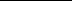 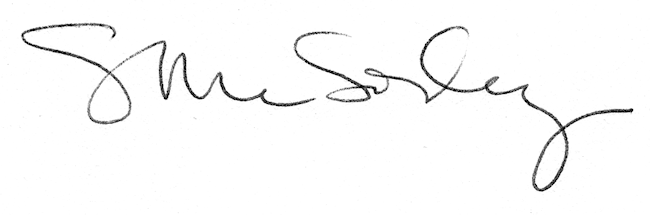 